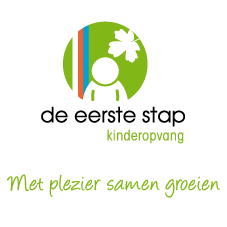 Pedagogisch Plan Kinderopvang ‘de eerste stap’Pedagogisch plan Goede kinderopvang stelt de ontwikkeling van het kind centraal. Dat doen we binnen ‘de eerste stap’ van dag tot dag met veel plezier door middel van onze ontwikkelingsgerichte aanpak. In dit algemene gedeelte van het pedagogisch plan is te lezen welke waarden ’de eerste stap’ kenmerkt en hoe bij ons de wettelijke basisdoelen voor kinderopvang concreet zijn uitgewerkt. Dit gedeelte van het pedagogisch plan geldt voor al onze locaties binnen ‘de eerste stap’.Missie‘De eerste stap’ wil bijdragen aan de opvoeding en ontwikkeling van kinderen op een eigentijdse manier zodat ze optimaal toegerust de toekomst tegemoet kunnen treden. We geven kinderen de ruimte en stimuleren hen om zich te ontwikkelen tot zelfstandige, bewuste, creatieve en verantwoordelijke burgers.Kernwaarden Onze kernwaarden geven aan wat wij belangrijk vinden, waar we voor staan in ons dagelijks werk met kinderen. Hieronder tref je ze aan:Plezier 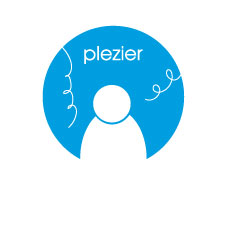 Spelen staat binnen ‘de eerste stap’ centraal. Spel vraagt creativiteit en zorgt voor plezier:het plezier van het onderzoeken en ontdekken van nieuwe dingen, het je eigen maken van nieuwe vaardigheden, het plezier wanneer iets voor de eerste keer lukt. Spelen met leeftijdgenootjes in de groep en samen plezier beleven legt een essentiële basis voor later.Plezier, dat is de kracht van ‘de eerste stap’.Samen                                                                                                                                                   In een groep leer je samen spelen, delen en dat er grenzen zijn. Samen spelen vraagt om samenwerken, communiceren en rekening houden met elkaar. 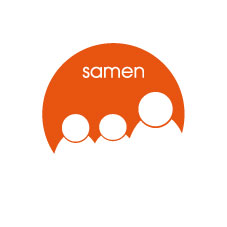 De verschillende achtergronden van kinderen in de groep maakt kinderopvang tot een rijke en waardevolle omgeving waar veel te ontdekken valt. Kinderen leren van en met elkaar. Iedereen is welkom, iedereen doet mee.We bereiden kinderen voor op deelname aan de democratische
samenleving,we stimuleren zelfstandigheid en verantwoordelijkheidsgevoel.         Samen, dat is de kracht van ‘de eerste stap’.UniekIeder kind is uniek. We hebben oog voor verschillen en zien daarin de kansen en uitdagingen. Wij zien en waarderen verschillen tussen kinderen: jongens en meisjes, lichamelijke verschillen, verschil in ontwikkeling, verschil in interesse. 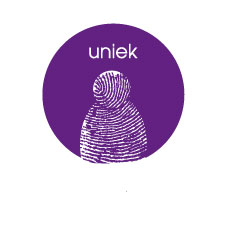 We helpen kinderen te ontdekken wie ze zijn en waar hun talenten liggen. We laten kinderen ervaren dat ze er mogen zijn omdat we weten dat wanneer kinderen zichzelf accepteren, hun talenten tot ontplooiing kunnen komen. Elk in hun eigen tempo en op hun eigen manier.Wij stimuleren kinderen om zich verantwoordelijk te voelen voor zichzelf. Ieder mag op eigen wijze de toekomst tegemoet.                              Uniek, dat is de kracht van ‘de eerste stap’.Veilig	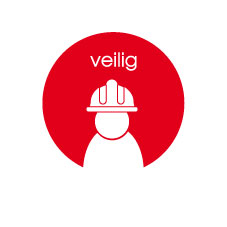 ‘De eerste stap’ is een veilige plek voor kinderen, zowel fysiek als emotioneel. Wij bieden de warmte en geborgenheid die nodig is om zelfvertrouwen te krijgen, want pas wanneer kinderen zich veilig voelen komen ze tot spel en ontwikkeling. Kinderen hoeven bij ons niet bang te zijn om fouten te maken. Wij bieden een veilige omgeving om ook dingen te leren die je niet meteen kunt. Bij ontwikkelen hoort soms ook vallen en opnieuw proberen. Een kind durft alleen te vallen als het weet dat het opgevangen wordt. Wij vangen kinderen op!     Veilig, dat is de kracht van ‘de eerste stap’.GroeiAlles wat aandacht krijgt groeit.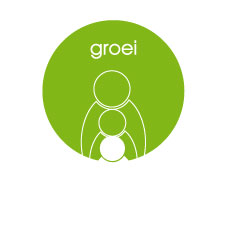 Kinderen die zich veilig en prettig voelen, groeien in alle opzichten. Een kind dat zich sterk voelt kan op ontdekkingstocht gaan en nieuwe ervaringen opdoen. Wij geven kinderen de ruimte om hun talenten te ontdekken en uit te diepen. We stimuleren kinderen om te bewegen, buiten te zijn, actief te zijn. Wij stimuleren het zelf ontdekken en zoeken naar creatieve oplossingen. We bieden uitdagende activiteiten, die voor het kind betekenisvol, leuk en leerzaam zijn.Wij hebben aandacht voor de groei van ieder kind.      Groei, dat is de kracht van ‘de eerste stap’.Samen zorgen we voor een veilige omgeving waarin kinderen met plezier (op) groeien en zich ontwikkelen, ieder op zijn of haar unieke manier.
Basisdoelen voor kinderopvangIn de Wet Kinderopvang zijn vier basisdoelen opgenomen waaraan de opvoeding van kinderen in de kinderopvang moet voldoen.Deze doelen zijn:het bieden van emotionele veiligheidde ontwikkeling van persoonlijke vaardighedende ontwikkeling van sociale vaardighedenhet overdragen van waarden en normen, ‘cultuur’Emotionele veiligheid 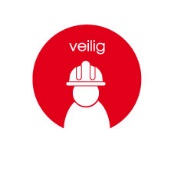 Kinderen voelen zich veilig in een vertrouwde omgeving met structuur en voorspelbaarheid van wat er komen gaat. Zeker in een groep kinderen met pedagogisch medewerkers die ze kennen. Een veilige basis, een thuis waar kinderen zich ontspannen, plezier hebben en zichzelf zijn, is een voorwaarde voor de ontwikkeling van de andere drie doelen.Hoe werken we aan die emotionele veiligheid?De beroepskrachten communiceren met de kinderen Dit betekent dat de pedagogisch medewerker:ieder kind individueel begroet en gedag zegtWanneer een kind binnenkomt zegt de pedagogisch medewerker  ‘Goedemorgen…’ aansluitend met de naam van het kind. gevoelig is voor de signalen die een kind afgeeft en hierop reageert (sensitieve responsiviteit)Wanneer een kind graag mee wil spelen, maar nog niet durft aan te sluiten, helpt de pedagogisch medewerker het kind door samen bij de spelende kinderen te gaan zitten en mee te doen aan het spel. een vanzelfsprekend en gepast lichamelijk contact heeft met de kinderen, afgestemd op de leeftijdWanneer een kind verdrietig is neemt de pedagogisch medewerker het kind op schoot en troost het kind totdat het weer beter gaat.bij jonge kinderen zoveel mogelijk aansluit op bioritme en afspraken met thuisDe beroepskrachten hebben een vertrouwde relatie met de kinderenDit betekent dat de pedagogisch medewerker:laat merken dat ze de kinderen accepteert zoals ze zijnDoor spaarzaam te zijn met correcties en de kinderen positief tegemoet treedt. op een warme, ondersteunende manier individuele aandacht geeft, op een ongedwongen manierDoor een compliment te maken als een kind vanuit zichzelf speelgoed wil afstaan om samen te spelen.zoveel mogelijk vast gekoppeld is aan een groepop eigen initiatief extra begeleiding en steun biedt aan kwetsbare kinderenAls een kind huilt omdat er speelgoed is afgepakt, ondersteunt de pedagogisch medewerker door samen met het kind het speelgoed vriendelijk terug te vragen. Er heerst een ontspannen, open sfeer in de groepDit betekent dat de pedagogisch medewerker:een dagschema volgt met herkenbare routines en activiteitenzich inspant voor een goede sfeer in de groep waarbij er ruimte is voor het tonen van emoties.Door voorbeeldgedrag te laten zien, door enthousiast te vertellen wat de activiteit die ochtend zal zijn. Kinderen die verdriet hebben ruimte geven, maar het verdriet ook ‘Af te sluiten’. zich inspant voor het welbevinden van ieder kind, te herkennen aan het ontspannen bezig zijn van dekinderen Kinderen mogen zelf een activiteit uitzoeken. Een paar kinderen willen  kleien, er zijn  kinderen die willen spelen in de bouwhoek en er zijn kinderen die een puzzel willen maken. De pedagogisch medewerker sluit aan bij de groepjes, praat met de kinderen,  luistert en speelt mee. evenwicht bewaart tussen structuur en flexibiliteitKinderen hebben vaste beroepskrachten en bekende leeftijdsgenootjes om zich heenDit betekent dat: pedagogisch medewerkers vertrouwde gezichten zijn voor de kinderen we zoveel mogelijk werken met vaste invalkrachtenwe continuïteit in groepsritme en groepssamenstelling nastrevenEr is informatieoverdracht en –uitwisseling tussen ouders en beroepskrachtenDit betekent dat de pedagogisch medewerker:op eigen initiatief contact zoekt met de ouders bij het brengen/halenvoor een mogelijkheid zorgt dat ouders, zonder dat anderen mee kunnen luisteren, informatie kunnen overdragen.actief informatie overdraagt aan ouders en ouders ook om tips en advies vraagt.Ontwikkeling van persoonlijke vaardighedenVaardigheden zoals veerkracht, zelfstandigheid, flexibiliteit, creativiteit en zelfvertrouwen zijn persoonskenmerken die een kind in staat stellen om allerlei typen situaties adequaat aan te pakken en zich goed aan te passen aan veranderende omstandigheden. De interactie in de groep met andere kinderen en de pedagogisch medewerkers biedt het kind oefening en ervaring om deze vaardigheden te ontwikkelen. Hoe werken we aan de ontwikkeling van de persoonlijke vaardigheden?De beroepskrachten ondersteunen en stimuleren de ontwikkeling van (individuele) kinderenDit betekent dat de pedagogisch medewerker:het aanbod van activiteiten afstemt op de ontwikkelingsbehoefte van de kinderenpassende steun geeft bij het ontdekken en verrijken van spelmogelijkhedenDoor twee kinderen samen een spel te laten doen waarbij de pedagogisch medewerker kort uitlegt wat de spelregels zijn en helpt wanneer ze er niet uitkomen.de zelfstandigheid van kinderen bevordertEen kind na een paar keer mee te zijn gegaan, zelfstandig naar het toilet laten gaan.kennis heeft van de ontwikkelingsfasen van kinderen Er is wederzijdse interactie tussen beroepskrachten en individuele kinderenDit betekent dat de pedagogisch medewerker:kinderen passende uitleg, aanwijzingen en sturing geeft waarbij kinderen mee kunnen denken en kunnen kiezenmet aandacht luistert naar een individueel kind zonder de groep uit het oog te verliezen.de situatie voor een kind inzichtelijk maaktDoor duidelijkheid te scheppen bij een kind die zijn/haar moeder mist. “Eerst gaan we fruit eten, daarna gaan we lekker buiten spelen en dan komen alle papa’s en mama’s jullie weer ophalen’. kinderen ruimte biedt voor zelfsturing en zelfredzaamheidDoor kinderen eerst zelf te laten proberen de jas aan te doen en pas hulp bieden als het niet lukt.de initiatieven van het kind volgt, ontvangt en daarop kindgericht reageertDoor bijvoorbeeld samen te spelen met blokken. Het kind legt de grote blokken in een rij en zegt dat het een trein is.  De pedagogisch medewerker luistert en volgt het spel en past zich aan zodat er gezamenlijk spel ontstaat. Kinderen hebben de mogelijkheid om (leer)ervaringen op te doen dankzij de groep, spelmateriaal, activiteitenaanbod en inrichtingDit betekent dat de pedagogisch medewerker:			een dagprogramma biedt dat uit vrij spel en gestructureerde activiteiten bestaat en dat de verschillende ontwikkelingsgebieden stimuleertgelegenheid biedt tot spel met maatjes en gelijkgestemden in kleine groepjesDoor kinderen nav hun ontwikkeling een activiteit aan te bieden in een groepje met kinderen die ongeveer dezelfde ontwikkeling hebben, bijvoorbeeld op het gebied van spraak.zorgt dat het aanbod van activiteiten passend en betekenisvol is voor de kinderen Er wordt gewerkt met thema’s. Bijvoorbeeld het thema bos in de herfst: Er staat een boek over de herfst centraal. We gaan buiten op zoek naar herfstbladeren, de kinderen verven de bladeren of verven een boom, er wordt een uitstapje naar het bos gepland. iedere dag activiteiten onderneemt voor taalverrijkingIedere dag leest de pedagogisch medewerker in de kring interactief een verhaal voor, laat plaatjes zien en stelt vragen aan de kinderen.Ontwikkeling van sociale vaardighedenKinderen hebben in principe een aangeboren ‘sociale gerichtheid’: ze zijn van nature geneigd hun aandacht en gedrag te richten op mensen in hun omgeving. Het begrip ‘sociale vaardigheden’ omvat een scala aan sociale kennis en vaardigheden, bijvoorbeeld het zich in een ander verplaatsen, communiceren, samenwerken, anderen helpen, conflicten voorkomen en oplossen, het ontwikkelen van sociale verantwoordelijkheid. De interactie met leeftijdgenoten, het deel zijn van een groep en het deelnemen aan groepsgebeurtenissen biedt kinderen een leeromgeving voor het opdoen van sociale vaardigheden. De mate waarin sociale vaardigheden bij kinderen verwacht mogen worden is afhankelijk van de ontwikkelingsfase van een kind maar ook van aanleg die bij ieder kind verschillend is. Het geeft kinderen kansen zich te ontwikkelen tot personen die kunnen functioneren in de samenleving.Hoe werken we aan de ontwikkeling van sociale vaardigheden?De beroepskrachten ondersteunen de kinderen in hun onderlinge interactieDit betekent dat de pedagogisch medewerker:kinderen stimuleert in het aangaan en onderhouden van contact en samenspelgerichte activiteiten opzet voor samenspel tussen de kinderen. spannende, verdrietige of blije momenten benut voor het delen van emoties onderlingWanneer een kind een broertje/zusje heeft gekregen, wordt dit besproken in de kring of aan tafel. Als de ouder met de kinderwagen dop de groep komt, bewonderen de kinderen de baby.kinderen stimuleert onderlinge conflicten zelf op te lossen op een verantwoorde wijze passend bij de leeftijdDe kinderen zijn deel van de groepde kinderen leert om elkaar te accepteren met ieders eigenheid, iedereen is uniekde kinderen veel initiatief laat tot samenspel en met elkaar plezier laat belevenDe kinderen verkleden zich, ze spelen dat één kind jarig is. de medewerker zet verjaardagsmuziek voor ze op.gesprekjes tussen de kinderen aanmoedigt en tussen de kinderen en zichzelfzich inzet voor een positieve sfeer, onder andere door zorg voor de inrichting en aankleding van de ruimte.Op de groep staat een bank waar heerlijk boeken op voorgelezen kunnen worden. Als het thema ‘winkel’ is, dan wordt de huishoek omgetoverd tot een winkel. De werkjes van de kinderen worden opgehangen, zodat ze goed bekeken kunnen worden voordat ze mee naar huis gaan. Overdragen van waarden en normenKinderen krijgen binnen de kinderopvang de kans om zich de waarden en normen, de ’cultuur’ eigen te maken van de samenleving waarvan zij deel uitmaken. Kinderopvang biedt een bredere samenleving dan het gezin en is daarom van waarde bij de overdracht van normen en waarden. Pedagogisch medewerkers hebben een voorbeeldfunctie om te laten zien dat er met meer plezier gespeeld kan worden als je met elkaar een aantal afspraken maakt. Die afspraken hebben alles te maken met normen en waarden. In een groep met kinderen met verschillende achtergronden doen zich als vanzelf leermomenten voor. Afspraken, regels en omgangsvormen zijn herkenbaar aanwezig en worden toegepastDit betekent dat de pedagogisch medewerker:uitleg geeft over de afgesproken huisregels en omgangsvormen en deze voorleeftwoorden geeft aan de dingen die de kinderen zelf ontdekkenrespect en waardering toont voor ieder kind en uitsluiting of discriminatie actief tegengaat in gesprek gaat met ouders over de omgangsvormen en huisregels en tips/adviezen van ouders meeneemtOefenen van gedeelde verantwoordelijkheid en respectvol samenzijnDit betekent dat de pedagogisch medewerker:actief is in het benoemen en waarderen van verschillenvragen van kinderen altijd beantwoordtkinderen stimuleert tot sociale omgang met elkaar, tot elkaar helpen en steunen, tot samen plezier maken kinderen stimuleert in verantwoordelijk gedrag, samen opruimen, zorg voor de materialen. Voordat we in de kring of aan tafel gaan, geeft de pedagogisch medewerker aan dat we gaan opruimen. Er wordt een opruimlied aangezet of er wordt een opruimlied gezongen en iedereen wordt gestimuleerd elkaar te helpen.Beroepskrachten vervullen een voorbeeldfunctie in spreken en handelenDit betekent dat de pedagogisch medewerker:op een respectvolle manier omgaat met kinderen, ouders en collega’sop een vriendelijke en hartelijke manier contact heeft met kinderen en oudershet contact afstemt op de behoefte van het kindin het bijzijn van kinderen en ouders het goede voorbeeld geeft door een gezonde leefstijlOntwikkelingsgerichte kinderopvang ‘De eerste stap’ kiest voor ontwikkelingsgerichte kinderopvang waarbij de bovenstaande kernwaarden centraal staan: Samen zorgen we voor een veilige omgeving waarin kinderen met plezier (op) groeien en zich ontwikkelen, ieder op zijn of haar unieke manier. Elk kind is in principe geïnteresseerd in zijn omgeving; in mensen, dieren, planten en dingen. Ook is elk kind meestal gericht op interactie met de wereld om zich heen en is onbewust en onwillekeurig nieuwsgierig en geboeid door zelf ontdekken en experimenteren. Welbevinden en zelfvertrouwen zijn daarbij de basisvoorwaarden. Het voeden en koesteren van welbevinden en zelfvertrouwen is heel belangrijk binnen de eerste stap. Alleen dan is er groei!		  ‘De eerste stap’ gebruikt Startblokken als programma om de ontwikkeling van kinderen te                     stimuleren met daarnaast de Gordonmethode voor een goede communicatie met kinderen.Onze pedagogisch medewerkers lopen vooruit op de ontwikkeling van de kinderen en begeleiden de stap naar verdere ontwikkeling. Ze zijn als het ware de kinderen een stap vóór. “We moeten het hier en nu zo inspirerend, uitdagend en stimulerend mogelijk voor hen maken en de kinderen helpen dát te (leren) doen wat ze graag willen.”Gebruikte Bronnen:- Wetgeving: vier pedagogische basisdoelen. - Wetenschap: NCKO-onderzoek naar de pedagogische kwaliteit in de kinderopvang op basis van structuur- en proceskenmerken. - Praktijk: pedagogisch kader kindercentra 0-4 / kindercentra 4-13 jaar / samen verschillend-diversiteit. Utrecht, december- Veldinstrument observatie pedagogische praktijk                                                                                                                                          Dit betekent dat de pedagogisch medewerker: